On May 27th, 2022, the International Women’s Peace Group (IWPG) hosted the International Peace Art Competition. This event gave kids from 1st to 12th grade the chance to publicly express their feelings and interests through the medium of visual art. Greenly Art Space is proud to have been a contributor to the competition.

The IWPG is a South Korea-based group that advocates for human rights. Since 2013, they’ve worked toward creating a more peaceful and equitable world. Art is a powerful force that can bring people together and is thus an invaluable tool in promoting peace.

Greenly Art Space is honored to have supported this occasion, which matches its mission of creating public spaces for the creation and appreciation of art. It is for this reason that Greenly contributed 16 art packages for use by event participants. Each package included canvas, paintbrushes, acrylic paints, origami paper, a ruler, and a frame.

Consider a tax deductible donation to Greenly Art Space to support peace through art! 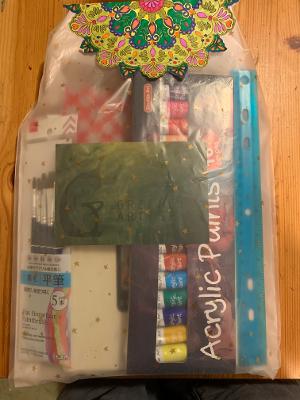 